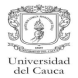 UNIVERSIDAD DEL CAUCA GESTIÓN INTEGRAL DE RESPEL UNIVERSIDAD DEL CAUCA GESTIÓN INTEGRAL DE RESPEL UNIVERSIDAD DEL CAUCA GESTIÓN INTEGRAL DE RESPEL UNIVERSIDAD DEL CAUCA GESTIÓN INTEGRAL DE RESPEL Formato de Etiquetado de RESPELPágina : 1de1UNIVERSIDAD DEL CAUCA GESTIÓN INTEGRAL DE RESPEL UNIVERSIDAD DEL CAUCA GESTIÓN INTEGRAL DE RESPEL UNIVERSIDAD DEL CAUCA GESTIÓN INTEGRAL DE RESPEL UNIVERSIDAD DEL CAUCA GESTIÓN INTEGRAL DE RESPEL Formato de Etiquetado de RESPELVersion:0UNIVERSIDAD DEL CAUCA GESTIÓN INTEGRAL DE RESPEL UNIVERSIDAD DEL CAUCA GESTIÓN INTEGRAL DE RESPEL UNIVERSIDAD DEL CAUCA GESTIÓN INTEGRAL DE RESPEL UNIVERSIDAD DEL CAUCA GESTIÓN INTEGRAL DE RESPEL Formato de Etiquetado de RESPELVersion:0FechaDMATipo:______________________Codificación de peligro y consejos de prudencia “Frases H,P” _________________________________________________________________________________Codificación de peligro y consejos de prudencia “Frases H,P” _________________________________________________________________________________Identificación o identidad química ____________________________________________________________Cantidad :______________________Identificación o identidad química ____________________________________________________________Cantidad :______________________Identificación o identidad química ____________________________________________________________Cantidad :______________________Identificación o identidad química ____________________________________________________________Cantidad :______________________Característica de peligrosidadCaracterística de peligrosidadCaracterística de peligrosidadIdentificación o identidad química ____________________________________________________________Cantidad :______________________Identificación o identidad química ____________________________________________________________Cantidad :______________________Identificación o identidad química ____________________________________________________________Cantidad :______________________Identificación o identidad química ____________________________________________________________Cantidad :______________________Pictograma de peligro.Pictograma de peligro.Pictograma de peligro.Datos del generador Datos del generador Datos del generador Datos del generador Pictograma de peligro.Pictograma de peligro.Pictograma de peligro.FacultadPictograma de peligro.Pictograma de peligro.Pictograma de peligro.DependenciaPictograma de peligro.Pictograma de peligro.Pictograma de peligro.Laboratorio Pictograma de peligro.Pictograma de peligro.Pictograma de peligro.Información complementaria: Pictograma de peligro.Pictograma de peligro.Pictograma de peligro.Información complementaria: Pictograma de peligro.Pictograma de peligro.Pictograma de peligro.